Новый  2017-2018 учебный год в Воскресной школе для детей начнется 1 октября.Записать детей и подростков с 5  до 17 лет на обучение в Воскресную школу можно в воскресенье (10, 17, 24 сентября) после службы у Стариковой Г.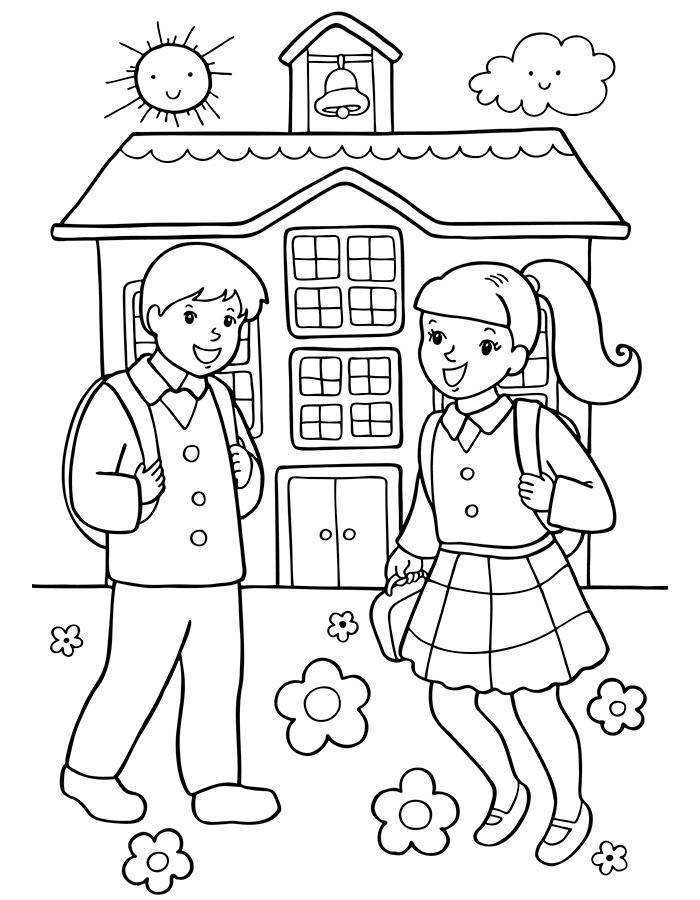                 Дорогие прихожане!В нашем храме с октября начинает работатьВоскресная школа для взрослых,в рамках  которой будут изучаться:азы Православия и Священное Писание, а так же проходить  беседы с батюшкой.Записаться в Воскресную школу для взрослых можно в воскресенье (10, 17, 24 сентября) после службы у Стариковой Г.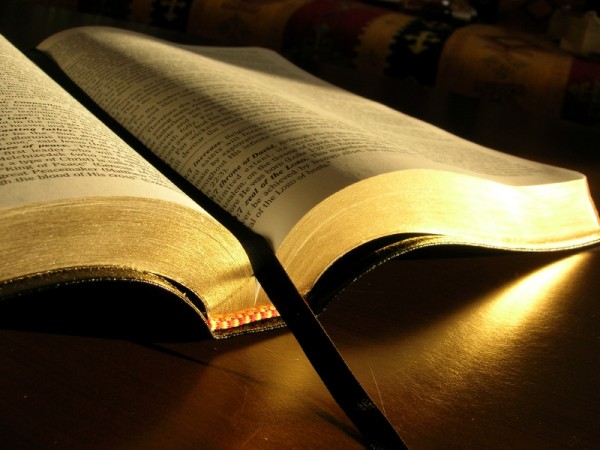 